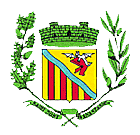 Commune de SAINTE- ANASTASIE – Sur- ISSOLE (83136)Renouvellement du réseau Communal D’Eau potableAu Chemin des FABRES – Année 2019Marché n° :PréambuleS'agissant de travaux touchant à la voirie sous laquelle peuvent notamment exister des réseaux publics divers, l'attention de l’Entreprise est attirée sur le fait qu'elle sera entièrement responsable des dégradations causées aux réseaux et annexes si elle n’a pas pris, en présence du responsable concerné, les dispositions de sauvegarde adéquates.Dans ce but, il devra avant tout début d'exécution des travaux, et chaque fois que cela sera nécessaire en cours de travaux, avertir les gestionnaires ci-après indiqués (liste non exhaustive) :Le délégataire du service de l'eau et de l’assainissement intervenant sur la commune,Les Services Techniques de la commune pour les câbles et ouvrages d'éclairage public,Les services E.D.F. pour les câbles d’électricité,Les services de GDF pour les canalisations de gaz,Les services locaux ou régionaux des télécommunications pour les câbles téléphoniques,Les services concernés pour les fourreaux et câbles de télédistribution.Par ailleurs, et pour le mode d'exécution des travaux, l'entrepreneur devra se conformer aux prescriptions du présent C.C.T.P.CHAPITRE  1DESCRIPTION ET NATURE DES OUVRAGESARTICLE 1.1    OBJET DES TRAVAUX :Le présent cahier des clauses techniques particulières (CCTP) fixe, dans le cadre des fascicule n° 70 et 71 du Cahier des Clauses Techniques Générales, les conditions techniques particulières d'exécution :Des travaux de réalisation de canalisations d’eau potable,Des travaux de réalisation des branchements d’eau potable.Les travaux sont exécutés pour le compte de la Collectivité de Sainte – ANASTASIE – Sur – ISSOLE (83136).Le présent document a pour objet de définir la nature et la consistance des travaux à réaliser, ainsi que les conditions techniques dans lesquelles ces travaux devront être effectués.ARTICLE 1.2 RENSEIGNEMENTS SUR LA NATURE DES SOLS :L'entrepreneur devra s'être rendu compte d'une part de la nature des sols qu'il peut rencontrer lors de l'exécution de son marché, et d'autre part des ouvrages susceptibles d'exercer une influence sur les travaux à réaliser.L'entrepreneur reconnait avoir apprécié toutes les difficultés et servitudes et avoir une parfaite connaissance du terrain et du contexte géologique et   géotechnique de l’emprise des travaux.ARTICLE 1.3 CONDITIONS DE SERVICE - RESISTANCE AUX CHARGES DE LA VOIRIE PUBLIQUE :Nature des effluentsLe réseau de transport à renforcer dans le cadre des travaux doit être destiné au transit et à la distribution d'eau potable répondant aux conditions du règlement sanitaire départemental.Nature du milieu récepteurLes sols considérés du point de vue de la conservation des canalisations sont classés clans le Groupe de sol catégorie I, 2 ou 4.Résistance aux charges :Los ouvrages préfabriqués ou construits en place sont calculés pour résister aux charges suivantes :Charges en service : mise en charge intérieure limitée par la pression d’alimentation du réseau limitée à 16 bars.Charges extérieures : l'attention de l'entrepreneur est attirée sur l'épaisseur de la couverture inférieure à 0.80 m sur quelques tronçons du projet. Il devra en tenir compte pour la tenue des canalisations aux charges roulantes.ARTICLE 1.4 SUJETIONS SPECIALES A PROXIMITE DES LIEUX HABITES :Toute entreprise soumissionnaire est réputée avoir pris connaissance du terrain en se rendant sur place afin de juger de l'ensemble des difficultés relatives à l'exécution de ce chantier, ainsi que pour repérer les ouvrages existants au voisinage et au droit du projet.L'attention de l'entrepreneur est attirée sur les points suivants :Site urbain avec présence de constructions à proximité immédiateNécessité d'obtenir toutes les autorisations de travaux nécessaires à la bonne exécution tenant compte de l’existence de réseaux enterrés sous les voies.L'entrepreneur est entièrement responsable vis- à-vis des tiers et propriétaires des ouvrages existants, des incidents dus à l'exécution de son chantier. Les ouvrages devront être dimensionnés et réalisés de façon à ne pas provoquer de désordres aux ouvrages existants.L'entreprise prendra toutes les dispositions nécessaires pour limiter de manière efficace les nuisances sonores apportées par l'exécution des travaux. Les matériels utilisés seront équipés de silencieux et les travaux seront effectués les jours et heures ouvrables à l'exception des nuits et jours fériés.CHAPITRE 2NATURE ET QUALITE DES MATERIAUXARTICLE 2.1 PROVENANCE DES MATERIAUX ET PRODUITS - CONFORMITE AUX NORMES :L'entrepreneur devra soumettre à l'agrément du Maître d’œuvre, l'origine et le lieu de fabrication de tous les matériaux et produits mis en œuvre pour l'exécution du présent marché.Tous les matériaux et produits mis en œuvre devront être conformes aux normes en vigueur, ainsi qu'aux articles concernés des Fascicules 70 et 71 du CCTG.ARTICLE 2.2 CONDITIONS D'ACCEPTATION DES PRODUITS SUR LE CHANTIER :Produits fournis par l'entrepreneur :Vérifications généralesLes épreuves des tuyaux, pièces et appareils, prescrites par les normes homologuées et spécifications techniques ou, à défaut, celles qui sont décrites dans l'album du fabricant et agréées par le Maitre d'Œuvre ont lieu dans les usines du fabricant aux soins et aux frais de celui-ci. Leur coût est compris dans le prix de l'entrepreneur.Cas des produits relevant d'une certification :Le Maitre d'Ouvrage se réserve le droit de soumettre, à ses frais, les tuyaux, pièces ou appareils déjà essayés en usine, à de nouvelles épreuves sur site. Les frais sont à la charge de l'entrepreneur si les résultats des contre-épreuves sont défavorables.Dans tous les cas, le fabricant pourra être appelé en garantie sous la responsabilité de l'entrepreneur ce dernier restant seul responsable vis à vis du Maitre d'ouvrage, à certifier que :L'épreuve hydraulique pour les tuyaux en PVC ou en PEHD,Les épreuves d'étanchéité pour les appareils, ont bien été effectuées en usine.Cas des produits ne relevant pas d'une certification et/ou non normalisésL'appartenance à ce lot est matérialisée par un marquage spécifique.Cas de produits refusésLes produits refusés pour un motif quelconque sont revêtus d'un marquage spécial. Ils sont enlevés rapidement par les soins et aux frais de l'entrepreneur.ARTICLE 2.3 QUALITE DES MATERIAUX ET PRODUITS NON PREFABRIQUES :La qualité des matériaux et produits autres que les produits préfabriqués seront conformes aux articles correspondants des Fascicules 70 et 71 du CCTG.GranulatsIls proviendront de carrière, et seront soumis, par l'Entrepreneur, à l'agrément du Maître d’Œuvre. Documents de référence :Normes NP 18—301 et 304Articles 2.1 et 3.3 du D.T.U. 20.Les granulats doivent être propres, lavés et exempts de traces de poussière. Des essais de granulométrie doivent déterminer les catégories de granulats à utiliser pour les bétons.Matériaux pour lit de pose et enrobage des tuyauxLe lit de pose drainant ainsi que l'enrobage des tuyaux sera exécuté avec du grain de riz 2/4 de carrière, dont le lieu de provenance sera soumis,  par l'entrepreneur,  à  l'agrément du Maître d'Œuvre.Matériaux pour remblaiement des tranchéesLe remblaiement des tranchées en sable de mer est formellement interdit.Matériau pour remblais supérieurs : tout venant 0/31.5 concassé pour tranchées exempt de limons et d'argiles.Matériaux pour les réfections de chaussées et trottoirsGrave-bitume 0/20La grave-bitume 0/ 20 au bitume pur 5/ 50 sera de classe 3 conforme à la norme NF P 98 —Les granulats seront de la « classe CIII a » comme mentionné dans la norme NF P 98-138 et seront conformes à la norme P 18-101. La courbe de granulométrie sera continue. Le pourcentage d'éléments passant au tamis de 2 mm sera de l'ordre de 33 %.Les caractéristiques du sable 0/ 2, à savoir la propreté des sables seront conformes aux spécifications du granulat suivant la norme P 18-101.Les fines, quelle que soit leur origine, devront répondre aux exigences des essais indiqués dans la norme NF P 98-138.Le liant pour grave-bitume 0/ 20 sera au bitume pur 35/50 répondant aux spécifications de la norme T 65-001 de décembre 1992, ou du bitume modifié qui devra recevoir l’agrément du Maitre d'Œuvre.La livraison du liant au poste d'enrobage, son stockage éventuel et les prélèvements ct contro1es seront effectués conformément à l'article 4 du fascicule 24 du C.C.T.G.Bétons Bitumineux 0/10Les caractéristiques des granulats seront conformes aux spécifications de la norme XP P 18 540 et à la norme NF P 98 130 et NF P 98 137 pour les bétons bitumineux.Les aires de stockage doivent préserver les granulats de toute pollution par le sol ou les eaux. Les approvisionnements de nuit, le dimanche et les jours fériés ne sont pas autorisés.Si l'emploi de fines d’apport s “avère indispensable, la nature ct les caractéristiques de celles- ci seront conformes aux valeurs préconisées à l’article 6.3 de la norme NF P 98 150, à l'article6.1.3 de la norme NF P 98 130 pour les BBSG, et à l’article 5.1.3 de la norme NF P 98 132 pour les BBTM. Elles seront fournies par l’entrepreneur et à ses frais.En ce qui concerne les liants hydrocarbonés, l'approvisionnement simultané par différentes raffineries ou usines de fabrication d'émulsion est interdit. Le changement éventuel de raffinerie ou de liant doit correspondre à des phases de chantier nettement séparées après information et accord du maitre d’œuvre.Le liant hydrocarboné pour le BBSG est un bitume pur 35/50 conforme au fascicule 24 du CCTG ct aux spécifications des normes T 65-000 ct T 65-001 pour les bitumes purs.Le liant destiné aux couches d'accrochage et d'imprégnation est une émulsion spéciale diluée de bitume de type cationique à rupture rapide à 65 % de bitume pur conforme aux spécifications de la norme T 65—011 ne collant pas aux chaussées avoisinantes.Par classe de liant et par centrale, les liants destinés à l’enrobage doivent être stockés dans une citerne d'une capacité supérieure à la consommation moyenne d'une demi-journée de fabrication.L’adjonction éventuelle de dope sera conforme à l'article 4.5 dc la norme NF P 95-150. L'entrepreneur devra fournir l'extrait de « l'avis technique » des produits qu'il propose d’utiliser et le stockage sera conforme aux modalités de l'extrait précité.Nature des ciments à utiliserLes natures des ciments à utiliser sont conformes au C.C.T.G.Documents de référence :Normes NF P 15-301, NF P 15-34 1 et suivantes, 15-401 à 15-461Avant son utilisation, le ciment doit avoir un âge suffisant pour qu'il soit complètement refroidi. Les symboles, classe et dosage sont conformes aux normes NF.AdjuvantsDocuments de référence : Norme NFP 52-303Circulaire 80-08 du 5 août 1980, Moniteur du 8 décembre 1980 (accélérateurs, retardateurs, plastifiants, entraîneurs d'air, hydrofuges)Les adjuvants éventuellement utilisés ne sont acceptés que sous les conditions suivantes :Ils doivent figurer sur la liste agréée par   la C.O.P.L.A.	(Commission Permanente des Liants hydrauliques et des adjuvants de béton)Ils seront mis en œuvre conformément au Cahier des charges du Fabricant.Eau de gâchage du bétonDocuments de référence :-      Norme NF P 18-303 (caractéristiques physiques et chimiques)Les sels dissous ne doivent pas risquer de compromettre la qualité du béton, ni la conservation du béton armé. En particulier, la présence de chlorure, sel de sodium ou de magnésium ne peut être tolérée dans une proportion supérieure à celle qui est admise dans une eau potable.Béton Prêt à l'emploi (Norme P 18-305)Classe d'environnement :Bétons intérieurs : classe IBétons de façade et d'ouvrages extérieurs : classe 2b  1Bétons enterrés : classe 5a.La centrale sera obligatoirement certifiée NF.AciersLes aciers pour béton armé seront conformes à la norme NF A 35-015. Ce seront soit des aciers à haute adhérence de la nuance Fe E 400 soit des ronds lisses Fe E 235.Les armatures devront être parfaitement propres, sans trace de trouille non adhérente, de peinture, graisse, ciment ou terre.ARTICLE 2.4 CARACTERISTIQUES DES MATERIAUX PREFABRIQUES POUR UTILISATION EN EAU POTABLE :Les appareils dc robinetterie et accessoires seront en accord avec les ai’tic1es 21, 22 et 23 du Fascicule 71 du CCTG.Conduites d’alimentation en eau potable en matériaux plastiques : Elles seront en PEHD de 16 bars de pression nominale.Elles devront correspondre à l'article 17 du fascicule 74 du C.C.T.G.Tuyaux PolyéthylènePour les branchements particuliersEn Polyéthylène bande bleu qualité organoleptique conforme à la norme NFT 54.062, marque de qualité NF 4.14 - Groupe 2.PEHD 16 bars DN extérieur 25mm — DN intérieur l9min.La canalisation de branchement sera placée sous fourreau (Gaine bleue annelée DN 40)Système de prise en charge pour branchement particulierSur conduite Polyéthylène :Selle dc branchement électro-soudable avec perforateur incorporé conforme aux normes NF ISO 8085, NF EN 1555 et NF EN 12201 (Type INNOGAZ ou similaire).Sur conduite Fonte : Robinet d'arrêt :Type de robinet : 1/4 de tour en bronze à boisseau sphérique avec raccord intégré (DN20 pour tube DN 25 mm) permettant une prise en charge sur le dessus (Type Saint Germain et Staub ou similaire). A adapter suivant préconisations du Délégataire chargé de la Gestion du réseau d’eau potable.Type de robinet : 1/4 de tour en bronze à boisseau sphérique avec raccord intègre (DN20 pour tube DN 25 mm) permettant une prise en charge sur le dessus (Type YACUO ou similaire). A adapter suivant préconisations du Délégataire chargé de la Gestion du réseau d’eau potable.Sens d'ouverture : inverse du sens horaire.Collier :Collier à sangle multi-diamètre en inox revêtu EPOXY pour robinet Type Saint - Germain et Staub. A adapter suivant préconisations du Délégataire chargé de la Gestion du réseau d’eau potable.Fonte ou acier revêtu EPOXY pour canalisation avec joint d'étanchéité. A adapter suivant préconisations du Délégataire chargé de la Gestion du réseau d’eau potable.Abri compteurRegard compact type HYDROCOMPACT hauteur 85-103 cm pour compteur de 110 mm ou coffret calorifuge type PARAGEL en façade.A adapter suivant préconisations du Délégataire chargé de la Gestion du réseau d’eau potable. Nota : Dans tous les cas les raccords de liaison entre la canalisation du branchement, et le regard compact ou en façade seront réalisés avec un manchon électro-soudable.D'autre part une longueur de tuyau égale à 1,50m sera disposés en attente après le comptage dans les cas de pose de regard enterré. A adapter suivant préconisations du Délégataire chargé de la Gestion du réseau d’eau potable.AccessoiresBouche à cléType PAVA modèle P.A.M. 19 kg bouchon avec empreinte Eaux RV pour les vannes Type réhaussable modèle total E 91 empreinte ronde pour les branchements particuliers. A adapter suivant préconisations du Délégataire chargé de la Gestion du réseau d’eau potable.Tube allongeTube allonge P.V.C à collerette avec coupelle de centrage H = 600mm	L = 90mmDalle d'assise en béton support de bouche à clé.RobinetterieRobinet avant compteur à boisseau sphérique renforcé série 881 ou 441 (Type Sainte -Lizaigne ou similaire)CHAPITRE 3PRESTATIONS	PRÉALABLESARTICLE 3.1	ORGANISATION   DU CHANTIER :Reconnaissance du chantierL'entrepreneur devra obtenir auprès des services publics et des concessionnaires ou gestionnaires des réseaux, les emplacements présumés des ouvrages souterrains.L'entrepreneur est responsable des erreurs de piquetage et de nivellement et de leurs conséquences qui proviendraient de son fait.Maintien en état de propreté du chantierLes mesures concernent :L'évacuation permanente des déchets et gravats, et le stockage en des lieux prévus à cet effet avant enlèvement définitif,Le nettoyage des voiries attenantes,Le nettoyage des engins de chantier avant leur sortie du chantier,La mise en place de barrières de chantier en bon état et conformes.Les déchets de chantier doivent être triés avant évacuation vers des sites agréés.Conditions d'accessibilité au chantierLes prescriptions et autorisations obligatoires qui devront être requises avant le commencement des travaux sont précisées à l'article 31 du C.C.A.G.Par dérogation à l'article 31.3. Du Cahier des Clauses Administratives Générales, c'est l'entrepreneur qui doit recueillir les autorisations administratives obligatoires.Avant toute intervention en propriété privée, une constitution de servitude établie entre le Maitre de l'Ouvrage et le propriétaire est nécessaire. Elle précisera la zone dc servitude ct la largeur de son emprise.L'entrepreneur ne doit pas laisser circuler les ouvriers et les engins hors de la zone de servitude du chantier.ARTICLE 3.2     SIGNALISATION DE CHANTIERCe poste concerne l'amenée, la mise en place à l’avancement du chantier et le repli de tous les éléments de signalisation routière du chantier requis par los autorités compétentes.Il comprend notamment :Si nécessaire, l'approvisionnement, la mise en place à l'avancement du chantier, l’entretien et le repli de 2 blocs de signalisation à feux réglementaires à commande automatique ou manuelle, quelle que soit la distance entre les 2 blocsL'amenée, la mise en place à l'avancement du chantier et le repli d'un ensemble de signalisation temporaire de danger, comprenant la signalisation avancée (panneaux AKI et/ ou AK14 et K4 bis), la signalisation de position (panneaux K2, K4, KS) et la signalisation par feux si nécessaire.CHAPITRE 4MODE D'EXECUTION DES TRAVAUXARTICLE 4.1 CONDITIONS DE MANUTENTION ET DE STOCKAGE DES PRODUITS :GénéralitésLa manutention des tuyaux de toute nature doit se faire avec les plus grandes précautions, et des engins ou outils adaptés. Les tuyaux sont déposés sans brutalité sur le sol ou dans le fonds des tranchées et ne doivent pas être roulés sur des pierres ou sur un sol rocheux, mais sur des chemins de roulement prévus à cet effet.Stockage provisoire des tuyaux sur chantierIl convient d’éviter les empilages adossés aux clôtures ou aux   murs.ARTICLE 4.2    ELIMINATION DES VENUES D'EAU :Eaux ne nécessitant pas de rabattement de nappeGénéralitésL'écoulement des eaux dans les caniveaux et ouvrages existants devra être maintenu en permanence.Les dispositions que l'entrepreneur serait amené à prendre pour permettre ces écoulements sont prises en compte dans l'établissement de ses prix et ne donnent lieu à aucune rétribution spéciale.Fond de fouilleLes fonds de fouille seront équipés d'une couche de matériaux drainants.L'exutoire des eaux captées se fera dans le réseau pluvial ou fossé le plus proche.En présence de sols composés de matériaux fins, la couche drainante sera enrobée dans un matériau géotextile.ARTICLE 4.3    EXECUTION DES FOUILLESPour ces travaux, les conditions définies aux articles 36,37, 66 ct 67 du Fascicule 71 du CCTG devront être respectées.Terrassements en terrains de toute natureCe poste concerne la réalisation de tranchées pour pose de canalisations gravitaires ou en charge en terrains de toutes natures.Il comprend notamment :Les travaux de terrassements en tranchée dans l'embarras des différents ouvrages concessionnaires existantsLe dressement des parois et le nivellement du fond de fouilleLes terrassements supplémentaires pour installation d’équipements hydrauliques ou mise en place de regards de   visiteToutes sujétions de terrassements à la main pour croisement ou longement de réseaux existantsLa remise en état primitif des banquettes et des fossés.Les tranchées pour canalisations, ainsi que les fouilles pour regards, seront établies à la profondeur nécessaire pour que, compte tenu de l'épaisseur prévue pour le lit de pose, le fil d’eau des canalisations se trouve aux cotes indiquées sur les plans du dossier.Les pièces du projet indiquent les cotes fil d'eau. Le fond de fouille en sera déduit pour permettre la mise en place de :0.3 m de lit de pose et de couche drainante sous une canalisation d'assainissement0,1 m de lit de pose sous une canalisation d'eau potable.En ce qui concerne les canalisations de distribution d’eau potable, la hauteur de charge nominale sera de 0.8 m, sauf si des contraintes extérieures de croisement de réseaux enterrés imposent la réalisation de sur-profondeurs localisées. Dans les zones où apparaissent des blocs rocheux discontinus, ou de maçonneries anciennes, la tranchée sera approfondie de 0.1 m pour permettre la mise en place du lit de pose.Les opérations de drainage sous la canalisation seront effectuées dates les conditions prévues par l'article 4.2 du fascicule ri° 70 du C.C.T.G.Les parois des tranchées seront verticales.La largeur de la tranchée, au fond, entre blindages s'ils existent, est précisée sur les coupes- types de tranchées du dossier de plans.Si la nature des joints, ou l'exécution des ouvrages annexes, les rend nécessaires, des niches, pour faciliter la confection des assemblages ou la construction des ouvrages, seront aménagées dans le fond et, s'il y a lieu, dans les parois des   tranchées.Les fouilles seront ouvertes sur une longueur au moins égale à la distance de deux regards successifs. La longueur maximale des fouilles qui peuvent restées ouvertes est de 70m.Si la tranchée est prévue pour recevoir plusieurs canalisations, la largeur au fond entre blindages s'ils existent, est au moins égale à la somme des diamètres extérieurs des canalisations, augmentée de 0.60 m ou 0.80 m selon le diamètre nominal et autant de fois 0.50 m qu'il y a de canalisations moins une.Les fouilles doivent être fermées lors de la suspension des travaux pour une durée de plus de 24 heures consécutives.Croisement de réseaux enterrés :II comprend notamment :Les terrassements manuels dans l'embarras des ouvrages existantsLa mise en place d'étais et de butées de stabilisationLes frais de remise en état des ouvrages existants en cas de rupture due à une malfaçon dans l'exécution des travaux.Terrassements en zone rocheuse compacte :Il comprend toutes les sujétions afférentes à la mise en œuvre d'un B.R.H.Blindage des Tranchées :Ce poste concerne la fourniture et mise en place de dispositifs de blindage de tranchées pour pose de canalisations gravitaires ou en charge, y compris toutes sujétions d'amenée	et repli.En cas de besoin l'entrepreneur procèdera à la mise en place dc dispositifs de blindage à partir de1.3 m de profondeur, conformément aux préconisations du CCTG.Les matériels de blindage et les étaiements ne pourront en aucun cas être abandonnés clans les fouilles.La largeur maximum des blindages prise en compte pour l'ouverture de la tranchée sera de0.2 m de part et d'autre.Pompage pour continuité du service :Ce poste concerne l'amenée, la mise en œuvre et le repli d'un dispositif de pompage par pompe de surface en fond de regard afin d'assurer la continuité des écoulements d'eaux usées durant le chantier entre deux regards consécutifs, quelle que soit la distance entre les regards.Il comprend également l'amenée, la mise en œuvre et le repli d’une pompe de secours et des flexibles de refoulement spécifiquement adaptes aux débits à transiter.Evacuation des déblaisCe poste concerne l'évacuation en décharge agréée des déblais de tranchées non réutilisés, y compris toutes sujétions et mise en dépôt provisoire, de chargement ct de transport.ARTICLE 4.4     POSE DES CANALISATIONSStockage et manutentionIl est recommandé d'approvisionner les éléments au droit de leur mise en place, avant les opérations de terrassements. Des cales en bois peuvent être utilisées pour ne pas détériorer les éléments.Dans le cas où le bardage n'est pas réalisé, la pose se fera par tout moyen autorisant l’approche des éléments au-dessus de la fouille ouverte. La manutention des tuyaux de toute espèce se fait avec les plus grandes précautions. Les tuyaux sont déposés sans brutalité sur le sol ou dans le fond des tranchées et ne doivent pas être roulés sur des pierres ou sur un sol rocheux, mais sur des chemins de roulement.  L'élingage par l'intérieur du tuyau est interdit.Préparation :4.4.2.1      Examen des éléments de canalisation avant la pose :Au moment de leur mise en place, l'entrepreneur examine l'intérieur des tuyaux, des raccords et pièces spéciales et les débarrasse de tous les corps étrangers qui pourraient y avoir été introduits, en respectant l'état de surface.ARTICLE 4.5 EXECUTION DES BRANCHEMENTS D'EAUX USEES :Description des prestations à réaliserL'exécution des branchements individuels d'eaux usées comprennent notamment :La découpe du revêtement de chaussée ou de trottoir sur l'emprise de la tranchée, le chargement, le transport et la dépose en décharge agréée des matériaux, ou selon le cas la dépose soignée des éléments de dallage ;La dépose, l’entrepôt provisoire et la repose en fin de chantier des éléments de caniveau et de bordure de trottoir,Les travaux de terrassement en tranchée et le chargement, le transport et la dépose en décharge agréée des déblais non réutilisés, y compris toutes sujétions dc croisement de réseaux enterrés,La dépose éventuelle du branchement existant (canalisations et boîte de branchement) et les sujétions de maintien des écoulements,Les travaux de remblaiement de tranchées, comprenant la fourniture ct mise en œuvre de sable d'enrobage et de GNT 0/31.5 comme remblai supérieur, et les sujétions de compactage conformément aux indications de l'article 5.13,Les travaux dc reconstitution à l'identique du revêtement de trottoir (enrobé, béton, dallage.),Les travaux dc réfection du revêtement de chaussée conformément aux indications de l'article 5.14,Les travaux de reconstitution à l’identique des fossés et caniveaux en terre traversés par les tranchées,La fourniture et pose d'une boite de branchement à passage direct DN 160/ 250 mm en PVC et de son tampon de fermeture en Fonte,La fourniture et pose de la conduite de branchement et du coude en PVC	DN 160 mm,Toutes sujétions de raccordement étanche des conduites et selon le cas :La fourniture et pose d'une culotte de branchement DN 250/ 160 mm et la confection des raccords étanches sur la canalisation principale,Le raccordement étanche du branchement sur un regard de visite en béton posé dans le cadre du projet ou existant.Spécifications techniques particulières :L'attention de l'entrepreneur est attirée sur le soin à apporter à la pose des dispositifs de raccordement des branchements sur la canalisation principale.Les culottes de raccordement sont constituées autant que possible du même matériau que la canalisation principale et sont posées en même temps que le collecteur. A ce titre, les dispositifs de raccordement doivent présenter la même étanchéité et une résistance équivalente aux éléments de canalisation sur lesquels ils se raccordent.Les raccordements seront obligatoirement de l’un des types suivants : regard visitable ou occasionnellement visitable, sur culotte de branchement, sur raccord par piquage.Les branchements à exécuter et leur implantation seront précisés par le Maitre d'Œuvre au moment du piquetage des ouvrages.Les raccordements sont décrits dans l'article 5.7.2.1. Du fascicule n° 70 du C.C.T.G. Les branchements pénétrants sont strictement interdits. Les angles de raccordement supérieurs à 67°30 sont à privilégier.Les tuyaux à utiliser pour les branchements sont en DN 160 mm avec une pente minimum de   3 %. Si le tracé n'est pas rectiligne ou si la longueur dépasse 35 m, des regards intermédiaires sont nécessaires.ARTICLE 4.6 EXECUTION DES BRANCHEMENTS D'EAU POTABLE :Description des prestations à réaliserL'exécution des branchements individuels d'eau potable comprennent notamment :La découpe du revêtement de chaussée ou de trottoir sur l’emprise de la tranchée, le chargement, le transport et la dépose en décharge agréée des matériaux, ou selon le cas la dépose soignée des éléments de dallageLa dépose, l'entrepôt provisoire et la repose en fin de chantier des é1émcnts de caniveau et de bordure de trottoirLes travaux de terrassement en tranchée et le chargement, le transport et la repose en décharge agréée des déb1ais non réutilises, y compris toutes sujétions de croisement de réseaux enterrésLes travaux de remblaiement de tranchées, comprenant la fourniture ct mise en œuvre de sable d'enrobage et de GNT 0/31.5 comme remblai supérieur, et les sujétions de compactage, conformément aux indications de l'article 5.13.Les travaux de reconstitution à l'identique du revêtement de trottoir (enrobé, béton, dallage.)Les travaux de réfection du revêtement de chaussée conformément aux indications de l'article 5.14Les travaux de reconstitution à l’identique des fossés et caniveaux en terre traversés par les tranchéesLa fourniture et pose d'une canalisation de branchement en PEHD DN 25 mm et de toutes les pièces de raccord nécessaires, jusqu'au coffret de comptageLa fourniture et pose d'un robinet de prise, d’une bouche à clé complète et du collier de prise sur la canalisation principale, y compris toutes pièces dc raccord nécessairesARTICLE 4.7    REMBLAIEMENTS DES TRANCHÉES :Après pose des tuyaux et exécution des ouvrages coulés en place, le remblaiement est entrepris suivant les modalités indiquées dans le paragraphe 5.8. Du Fascicule n°70 du CCTG.L'exécution de l'enrobage conditionne la bonne tenue des tuyaux.Exécution de l'assise et du remblai de protection :Ce poste concerne l’exécution de l’assise et du remblai de protection des tranchées pour canalisations gravitaires ou en charge.Il comprend notamment toutes sujétions de fourniture des matériaux d'apport, de transport, de mise en fouille et de compactage.L'exécution de l'assise et des remblais de protection est effectuée avec les matériaux d'apport décrits à l'ARTICLE 2.2 et préalablement agrées par le Maître d'œuvre.Si les déblais peuvent convenir ils sont utilisés, mais ils doivent être purgés, mécaniquement ou éventuellement à la main de tous éléments susceptibles de porter atteinte aux canalisations et à leur aptitude au compactage.Au-dessus du lit de pose et jusqu'à la hauteur du diamètre horizontal, le matériau de remblai est poussé sous les flancs de la canalisation et damé de façon à éviter tout mouvement de la canalisation et à lui constituer une assise efficace.Le remblai de protection est exécuté conformément à l'article 5.8.1.2. Du fascicule n° 70 du C.C.T.G.Pour les canalisations de petits diamètres, l'assise et le remblai de protection sont réalisés en une seule fois. Ces dispositions ont pour but d'éviter la remontée des tuyaux lors du compactage.On peut admettre, à condition de disposer de moyens de compactage adaptés et que le terrain s'y prête, les limites ci-dessous pour les canalisations de petits diamètres :DN 200 mm pour les tuyaux flexibles,DN300 mm pour les tuyaux rigides.Des examens visuels seront effectués conformément à l’article 5.8.5. Du C.C.T.G.Exécution du remblai supérieur :Ce poste concerne l’exécution du remblai supérieur des tranchées pour canalisations gravitaires ou en charge.Il comprend notamment toutes sujétions de fourniture des matériaux d’apport, de transport, de mise en fouille et de compactage.L'exécution du remblai supérieur est effectuée avec les matériaux d'appoint décrits à l’article 2.3.En terrain libre, à partir de la hauteur visée à l'article 5.8.1.2., le remblai est poursuivi conformément à l'article 5.8.2.1. Du fascicule n° 70 du C.C.T.G. Lorsque la canalisation est placée sous voirie, le remblai est effectué conformément à l'article 5.8.2.2 du C.C.T.G.Dans le cas où des engins de masse élevée circulent sur certaines sections, l'entrepreneur devra appliquer les stipulations de l'artic1e 5.8.2.2. Du fascicule n° 70 du C.C.T.G.Chaque fois que les sols et les matériaux de remblai s'y prêtent, le remblai hydraulique est utilisé. Sous les chaussées, les trottoirs et parkings, le remblaiement se fera en respectant les couches successives de fondation, de base et du revêtement constituant la voie existante ou projetée.L'excédent des déblais sera évacué en décharge agréée.Au droit ou au long des canalisations rencontrées, les remblais feront l’objet de soins spéciaux pour éviter toute rupture ou tout dommage éventuel à ces canalisations.Tout affaissement qui se produirait pendant le délai de garantie, sera considéré comme une malfaçon, sans préjudice des mesures coercitives qui pourraient être prises par ailleurs, à son encontre, en application des articles 49 et 50 du C.C.A.G., l'entrepreneur sera tenu de procéder à ses frais exclusifs aux réfections qui s'imposent dans les dix jours qui suivent l'ordre de service d'avoir à les exécuter.Le degré de compacité est : 95 % de l'O.P.M.Des examens visuels seront effectués conformément à l'article 5.8.5. Du C.C.T.G.ARTICLE 4.8    TRAVAUX DE VOIRIE :Découpe de revêtements de chaussée ou de trottoirs :Co poste concerne le pré-traçage et la découpe soignée à la scie sur les 2 bords de la tranchée du revêtement de chaussée ou de trottoir sur toute son épaisseur.Il comprend également l'extraction et l’évacuation en décharge agréée des matériaux découpés.L'attention de l'entrepreneur est attirée sur le soin à apporter au découpage afin d'éviter d’ébranler ou de dégrader les parties voisines de la chaussée.Exécution de la couche de base :Ce poste concerne l’exécution dc la couche de base des tranchées pour canalisations gravitaires ou en charge.Il comprend notamment toutes sujétions de fourniture des matériaux d'apport, de mise en œuvre et de compactage.L'exécution de la couche dc base est effectuée avec les matériaux d'appoint décrits à l'article 2.3.4.L'entretien est effectué conformément à l'article 5.8.6.1. Du CCTG.L'entrepreneur entretient les chaussées, trottoirs et accotements rétablis provisoirement, et maintient et entretient la signalisation jusqu'à la réfection définitive.Faute pour l'entrepreneur d'assurer convenablement l'entretien provisoire et notamment les réparations consécutives aux tassements éventuels des tranchées et aux dégradations de leurs abords, il y est pourvu à ses frais, risques et périls et, sauf cas d'urgence ou de périls, après mise en demeure.Exécution du corps de chausséeCe poste concerne l'exécution du corps de chaussée ou de trottoir sur l'emprise des tranchées du chantier. Il comprend notamment :La fourniture à pied d'œuvre ct la mise en œuvre de la couche de roulement conformément à l'article 2.3.4 du présent CCTPLa	reconstitution	à	l'identique	de	la	signalisation	horizontale	à	l'aide	de peinture adaptée et réglementaireLa réfection des chaussées, trottoirs et accotements est effectuée conformément à l'article5.8.6.2.   Du C.C.T.G.Dépose et repose de borduresCe poste de prix concerne la dépose pour réutilisation, la mise en dépôt provisoire et la remise en place en fin de chantier des bordures de trottoir ou de chaussée.Il comprend également les frais de fourniture d'é1éments neufs dans le cas de dégradations des bordures déposées.CHAPITRE 5RECEPTION DES TRAVAUXLa réception des ouvrages sera prononcée selon les modalités décrites dans le CCAG.ARTICLE 5.1 INFORMATION DU DELAGATAIRE DU SERVICE PUBLIC DE L'EAU ET DE L'ASSAINISSEMENT :Il appartiendra au demandeur d’un nouveau branchement d'eau potable d'informer le délégataire du service public de l’eau potable par téléphone au numéro d’appel client de la date à laquelle il estime que les installations seront prêtes à subir les opérations préalables à la réception. Le numéro d’appel client peut être obtenu en Mairie auprès des services administratifs municipaux.5.1.1      Essais des réseaux de distribution d’eau potable :Un contrôle visuel de l'installation devra être réalisé par le délégataire du service public de l’alimentation en eau potable avant rebouchage du terrassement.5.1.2.1      Epreuve des branchements et raccordements :Les branchements particuliers sont éprouvés par mise en pression de service avant tout remblaiement de tranchées, notamment le dispositif de prise sur la conduite de distribution reste dégagé, sa vue permettant la vérification de l'étanchéité.Pour les branchements, ces épreuves ont lieu avec le robinet d’arrêt avant compteur fermé.5.1.2	Nettoyage :Avant remblaiement, il est procédé à des manœuvres répétées d'ouverture et de fermeture des robinets et à des chasses destinées à nettoyer le branchement.Fait à Sainte – Anastasie – Sur – Issole le : Le Maître d’Ouvrage                                                        L’entrepreneur : Pour accord.Mr Le Maire : J.P. MORIN	(Cachet de l’entreprise + signature du fondé de pouvoir avec nom et qualité)